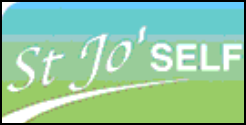 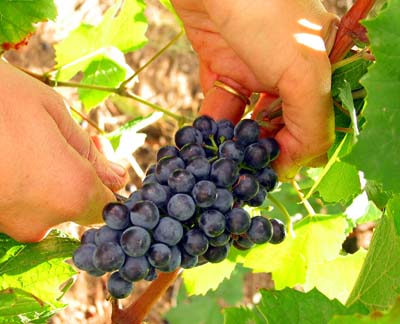                   menu centre st joseph                   menu centre st joseph                   menu centre st joseph                   menu centre st joseph                   menu centre st joseph                   menu centre st joseph                   menu centre st joseph                   menu centre st joseph                   menu centre st joseph                   menu centre st joseph                   menu centre st joseph semaine du 13 au 17 septembre 2021semaine du 13 au 17 septembre 2021semaine du 13 au 17 septembre 2021semaine du 13 au 17 septembre 2021semaine du 13 au 17 septembre 2021semaine du 13 au 17 septembre 2021semaine du 13 au 17 septembre 2021semaine du 13 au 17 septembre 2021semaine du 13 au 17 septembre 2021semaine du 13 au 17 septembre 2021entréebuffet d'entréesbuffet d'entréesbuffet d'entréesbuffet d'entréesbuffet d'entréesplat du jourpoisson frais du jourescalope de veau milanaisetarte maison au thonpoisson blanc à la provençalelieu cuit meunièreplat du jourcheese burger américainrouille de poissonfricadelle à la lilloisetomates farcies à l'anciennejambon à la diablelégumepommes de terre sautéesduo petits pois carottes pâtes au beurreriz pilafpommes campagnardes épicéeslégumeharicots jaunes            courgettes poêléestomates grilléesharicots verts persillésratatouille niçoisefromages fromage ou yaourtfromage ou yaourtfromage ou yaourtfromage ou yaourtfromage ou yaourtdesserts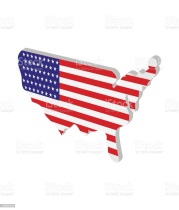 fruits de saisonfruits de saisonfruits de saisonfruits de saisondessertsglaces USAtarte aux pommesmousseline                            de fruits rougesParis-Brest baba mojito dessertscompote du jourcompote du jourcompote du jourcompote du jourcompote du jour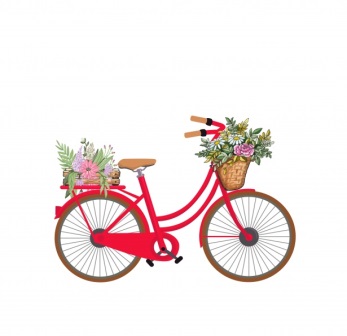 entrée soirbuffet d'entréesbuffet d'entréesbuffet d'entréesbuffet d'entréesentrée soirsalade vertesalade vertesalade vertesalade vertebon           week-end                      à tousbon           week-end                      à tousplat du jourcervelas Orloffpizza montagnardeassiette de charcuteriespaghetti bon           week-end                      à touslégumepurée de carotte 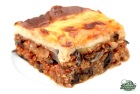 choux fleur béchamelà la bolognaisebon           week-end                      à tousbon           week-end                      à tousfromagesfromage ou yaourtfromage ou yaourtfromage ou yaourtfromage ou yaourtbon           week-end                      à tousdessertsfruits de saisonfruits de saisonfruits de saisonfruits de saisonbon           week-end                      à tousdessertsbuffet de dessertsbuffet de dessertsbuffet de dessertsbuffet de dessertsbon           week-end                      à tous